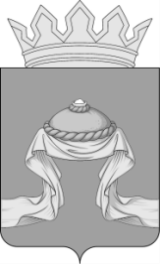 Администрация Назаровского районаКрасноярского краяПОСТАНОВЛЕНИЕ«21» 05 2021                                    г. Назарово                                        № 148-пОб утверждении списка организаций - источников комплектования муниципального казенного учреждения «Архив города Назарово» Красноярского края В соответствии с Федеральным законом от 22.10.2004 № 125-ФЗ                  «Об архивном деле в Российской Федерации», Законом Красноярского края от 21.12.2010 № 11-5564 «О наделении органов местного самоуправления государственными полномочиями в области архивного дела», Законом Красноярского края от 16.11.2005 № 16-4022 «О полномочиях органов государственной власти Красноярского края в области архивного дела», соглашением администрации Назаровского района с администрацией города Назарово, списком организаций-источников комплектования МКУ «Архив г. Назарово», согласованным протоколом ЭПК архивного агентства Красноярского края от 21.12.2020 № 10, руководствуясь Уставом Назаровского муниципального района Красноярского края, ПОСТАНОВЛЯЮ:1. Утвердить список организаций-источников комплектования муниципального казенного учреждения «Архив города Назарово» Красноярского края согласно приложению.2. Признать утратившим силу постановление администрации Назаровского района от 20.05.2019 № 120-п «Об утверждении списка организаций - источников комплектования муниципального казенного учреждения «Архив города Назарово» Красноярского края».3. Возложить на руководителей организаций - источников комплектования персональную ответственность за обеспечение сохранности, своевременный учет, отбор, подготовку и передачу документов Архивного фонда Российской Федерации на государственное хранение, а также упорядочение и использование документов по личному составу, в установленном порядке.4. Отделу организационной работы и документационного обеспечения администрации Назаровского района (Любавина) разместить постановление на официальном сайте Назаровского муниципального района Красноярского края в информационно-телекоммуникационной сети «Интернет».4. Контроль за выполнением постановления оставляю за собой.	5. Постановление вступает в силу со дня подписания.Глава района                                                                                      Г.В. АмпилоговаПриложение УТВЕРЖДЕНОпостановлениемадминистрации Назаровского районаот «21» 05 2021 № 148-пСписок организаций-источников комплектованиямуниципального казенного учреждения «Архив города Назарово» Красноярского краяВсего организаций в списке – 17,в т. ч. по видам собственности:государственная – 1 , в т. ч. по формам приёма 1-1 шт.муниципальная – 16, в т. ч. по формам приёма 1-16 шт.частная – нет.№п/пИндекс организацииНаименование организацииНаименование организацииФорма собственности(государственная, муниципальная, частная)Форма собственности(государственная, муниципальная, частная)Форма прием документов (полная-1, выборочная повидовая-2.1, выборочная групповая- 2.2)Прием научно-технических документов, аудиовизуальных документовПримечание (включение, исключение - решение ЭПК, дата и № протокола, соглашение, договор, их даты и номера)123344567Государственная власть в Российской Федерации, государственная власть в субъекте Российской Федерации, местное самоуправление1.1.4. Представительные органы муниципальных образованийГосударственная власть в Российской Федерации, государственная власть в субъекте Российской Федерации, местное самоуправление1.1.4. Представительные органы муниципальных образованийГосударственная власть в Российской Федерации, государственная власть в субъекте Российской Федерации, местное самоуправление1.1.4. Представительные органы муниципальных образованийГосударственная власть в Российской Федерации, государственная власть в субъекте Российской Федерации, местное самоуправление1.1.4. Представительные органы муниципальных образованийГосударственная власть в Российской Федерации, государственная власть в субъекте Российской Федерации, местное самоуправление1.1.4. Представительные органы муниципальных образованийГосударственная власть в Российской Федерации, государственная власть в субъекте Российской Федерации, местное самоуправление1.1.4. Представительные органы муниципальных образованийГосударственная власть в Российской Федерации, государственная власть в субъекте Российской Федерации, местное самоуправление1.1.4. Представительные органы муниципальных образованийГосударственная власть в Российской Федерации, государственная власть в субъекте Российской Федерации, местное самоуправление1.1.4. Представительные органы муниципальных образованийГосударственная власть в Российской Федерации, государственная власть в субъекте Российской Федерации, местное самоуправление1.1.4. Представительные органы муниципальных образований11.1.4.1Назаровский районный Совет депутатовНазаровский районный Совет депутатовмуниципальнаямуниципальная11.2.3. Исполнительно-распорядительные органы муниципальных образований1.2.3. Исполнительно-распорядительные органы муниципальных образований1.2.3. Исполнительно-распорядительные органы муниципальных образований1.2.3. Исполнительно-распорядительные органы муниципальных образований1.2.3. Исполнительно-распорядительные органы муниципальных образований1.2.3. Исполнительно-распорядительные органы муниципальных образований1.2.3. Исполнительно-распорядительные органы муниципальных образований1.2.3. Исполнительно-распорядительные органы муниципальных образований1.2.3. Исполнительно-распорядительные органы муниципальных образований21.2.3.1Администрация Назаровского районаАдминистрация Назаровского районамуниципальнаямуниципальная131.2.3.2Администрация Верхнеададымского сельсоветаАдминистрация Верхнеададымского сельсоветамуниципальнаямуниципальная141.2.3.3Администрация Гляденского сельсоветаАдминистрация Гляденского сельсоветамуниципальнаямуниципальная151.2.3.4Администрация Дороховского сельсоветаАдминистрация Дороховского сельсоветамуниципальнаямуниципальная161.2.3.5Администрация Краснополянского сельсоветаАдминистрация Краснополянского сельсоветамуниципальнаямуниципальная112334456771.2.3.6Администрация Красносопкинского сельсоветаАдминистрация Красносопкинского сельсоветамуниципальнаямуниципальная181.2.3.7Администрация Павловского сельсоветаАдминистрация Павловского сельсоветамуниципальнаямуниципальная191.2.3.8Администрация Подсосенского сельсоветаАдминистрация Подсосенского сельсоветамуниципальнаямуниципальная1101.2.3.9Администрация Преображенского сельсоветаАдминистрация Преображенского сельсоветамуниципальнаямуниципальная1111.2.3.10Администрация Сахаптинского сельсоветаАдминистрация Сахаптинского сельсоветамуниципальнаямуниципальная1121.2.3.11Администрация Степновского сельсоветаАдминистрация Степновского сельсоветамуниципальнаямуниципальная15. Финансирование. Кредитование. Налогообложение5.3. Органы управления муниципальных образований (районные, городские)5. Финансирование. Кредитование. Налогообложение5.3. Органы управления муниципальных образований (районные, городские)5. Финансирование. Кредитование. Налогообложение5.3. Органы управления муниципальных образований (районные, городские)5. Финансирование. Кредитование. Налогообложение5.3. Органы управления муниципальных образований (районные, городские)5. Финансирование. Кредитование. Налогообложение5.3. Органы управления муниципальных образований (районные, городские)5. Финансирование. Кредитование. Налогообложение5.3. Органы управления муниципальных образований (районные, городские)5. Финансирование. Кредитование. Налогообложение5.3. Органы управления муниципальных образований (районные, городские)5. Финансирование. Кредитование. Налогообложение5.3. Органы управления муниципальных образований (районные, городские)5. Финансирование. Кредитование. Налогообложение5.3. Органы управления муниципальных образований (районные, городские)135.3.1.Финансовое управление  администрации Назаровского районаФинансовое управление  администрации Назаровского районамуниципальнаямуниципальная18. Природные ресурсы. Сельское, лесное, водное, рыбное хозяйство. Землеустройство и землепользование. Охрана окружающей среды и природопользования.8.3. Органы управления муниципальных районов8. Природные ресурсы. Сельское, лесное, водное, рыбное хозяйство. Землеустройство и землепользование. Охрана окружающей среды и природопользования.8.3. Органы управления муниципальных районов8. Природные ресурсы. Сельское, лесное, водное, рыбное хозяйство. Землеустройство и землепользование. Охрана окружающей среды и природопользования.8.3. Органы управления муниципальных районов8. Природные ресурсы. Сельское, лесное, водное, рыбное хозяйство. Землеустройство и землепользование. Охрана окружающей среды и природопользования.8.3. Органы управления муниципальных районов8. Природные ресурсы. Сельское, лесное, водное, рыбное хозяйство. Землеустройство и землепользование. Охрана окружающей среды и природопользования.8.3. Органы управления муниципальных районов8. Природные ресурсы. Сельское, лесное, водное, рыбное хозяйство. Землеустройство и землепользование. Охрана окружающей среды и природопользования.8.3. Органы управления муниципальных районов8. Природные ресурсы. Сельское, лесное, водное, рыбное хозяйство. Землеустройство и землепользование. Охрана окружающей среды и природопользования.8.3. Органы управления муниципальных районов8. Природные ресурсы. Сельское, лесное, водное, рыбное хозяйство. Землеустройство и землепользование. Охрана окружающей среды и природопользования.8.3. Органы управления муниципальных районов8. Природные ресурсы. Сельское, лесное, водное, рыбное хозяйство. Землеустройство и землепользование. Охрана окружающей среды и природопользования.8.3. Органы управления муниципальных районов148.3.1.Отдел сельского хозяйства администрации Назаровского районамуниципальнаямуниципальная1113. Высшее, общее среднее и специальное образование13.3. Органы управления муниципальных образований (окружные, городские, районные)13. Высшее, общее среднее и специальное образование13.3. Органы управления муниципальных образований (окружные, городские, районные)13. Высшее, общее среднее и специальное образование13.3. Органы управления муниципальных образований (окружные, городские, районные)13. Высшее, общее среднее и специальное образование13.3. Органы управления муниципальных образований (окружные, городские, районные)13. Высшее, общее среднее и специальное образование13.3. Органы управления муниципальных образований (окружные, городские, районные)13. Высшее, общее среднее и специальное образование13.3. Органы управления муниципальных образований (окружные, городские, районные)13. Высшее, общее среднее и специальное образование13.3. Органы управления муниципальных образований (окружные, городские, районные)13. Высшее, общее среднее и специальное образование13.3. Органы управления муниципальных образований (окружные, городские, районные)13. Высшее, общее среднее и специальное образование13.3. Органы управления муниципальных образований (окружные, городские, районные)1513.3.1.Управление образования администрации Назаровского района муниципальнаямуниципальная1112344556714. Культура. Искусство. Архивное дело14.3. Органы управления муниципальных образований (окружные, городские)14. Культура. Искусство. Архивное дело14.3. Органы управления муниципальных образований (окружные, городские)14. Культура. Искусство. Архивное дело14.3. Органы управления муниципальных образований (окружные, городские)14. Культура. Искусство. Архивное дело14.3. Органы управления муниципальных образований (окружные, городские)14. Культура. Искусство. Архивное дело14.3. Органы управления муниципальных образований (окружные, городские)14. Культура. Искусство. Архивное дело14.3. Органы управления муниципальных образований (окружные, городские)14. Культура. Искусство. Архивное дело14.3. Органы управления муниципальных образований (окружные, городские)14. Культура. Искусство. Архивное дело14.3. Органы управления муниципальных образований (окружные, городские)14. Культура. Искусство. Архивное дело14.3. Органы управления муниципальных образований (окружные, городские)1614.3.1.Отдел культуры, спорта и молодежной политики  администрации Назаровского районамуниципальнаямуниципальная1120. Избирательные комиссии20.4. Территориальные избирательные комиссии20. Избирательные комиссии20.4. Территориальные избирательные комиссии20. Избирательные комиссии20.4. Территориальные избирательные комиссии20. Избирательные комиссии20.4. Территориальные избирательные комиссии20. Избирательные комиссии20.4. Территориальные избирательные комиссии20. Избирательные комиссии20.4. Территориальные избирательные комиссии20. Избирательные комиссии20.4. Территориальные избирательные комиссии20. Избирательные комиссии20.4. Территориальные избирательные комиссии20. Избирательные комиссии20.4. Территориальные избирательные комиссии17.20.4.1.Территориальная избирательная комиссия Назаровского районагосударственнаягосударственная11